      上海源聚生物科技有限公司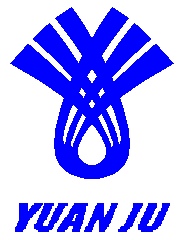                   公司地址：上海市徐汇区漕溪四村64号  邮政编码：200235                      电  话：021-64750301，64750302,   64750277                      传真：021-64750301，64750302 网址：http:// www.yjbiotech.cn                 中性红  质量报告成品名称: 中性红                            CAS: 553-24-2 批号：190606                        项        目标        准结     果外观棕色至深绿至黑色粉末符合PH6.8（红）-8.0(黄)符合溶解性深红色,澄清符合